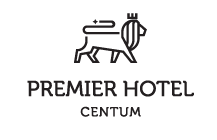 <Reservation Request Form>- Please fill out the application form and submit it to the following email address.- Contact and submit (Reservation Dept.): +82 51 755 9000/ premier_rsvn@premierhotel.co.krPersonal InformationRoom TypeDue date : Nov 3rd (Fri) 15:00The above rates are for participants “ICCAS 2022“at BEXCO” and will be available from Nov 26th to Dec 1st, 2022. The above rates are included 10% tax and service charges.The above rates are not including breakfast. Additional charge KRW 15,400 (10% tax included) for breakfast.Free WIFI CHECK-IN : 15:00 / CHECK-OUT 11:00Room reservations will be proceed by order of reservation and may be early closing depending on hotel circumstances.Credit Card InformationCancellation Policy At room cancellation, if the room is not cancelled by 3 days before check-in, it is required to pay a cancellation fee.Cancellation is charged 100% two days before check-in, 100% a day before check-in, 100% on check-in date.LAST NAMEFIRST NAMECHECK IN DATE      /    , 2022     CHECK OUT DATE/    , 2022TEL / MOBILEE-MAILROOM TYPESPECIAL RATE(KRW)SPECIAL RATE(KRW)NUMBER OF ROOMSREMARKROOM TYPEWeekday(Sun~Fri)Weekend(Saturday)NUMBER OF ROOMSREMARKSuperior Double88,00099,0001 Double BedSuperior Twin99,000110,0002 Single BedsDeluxe Double110,000121,0001 Double BedDeluxe Twin121,000132,0002 Single BedsAdd Breakfast15,40015,400   (pax)   (pax)CREDIT CARD□VISA    □MASTER    □AMEX     □BC      □OTHERS  (             )□VISA    □MASTER    □AMEX     □BC      □OTHERS  (             )□VISA    □MASTER    □AMEX     □BC      □OTHERS  (             )Credit Card NumberEXPIRATION DATE (MM/YY)HOLDER’S NAMESignatureThe above card information is used for the guarantee of your reservation only, and the payment will be made upon check-in. I agree that using the above credit card information to be used in relation to cancellation fees and the occurrence of the No-Show.The above card information is used for the guarantee of your reservation only, and the payment will be made upon check-in. I agree that using the above credit card information to be used in relation to cancellation fees and the occurrence of the No-Show.The above card information is used for the guarantee of your reservation only, and the payment will be made upon check-in. I agree that using the above credit card information to be used in relation to cancellation fees and the occurrence of the No-Show.SignatureCENTUM PREMIER HOTEL(48060)부산광역시 해운대구 센텀1로 17(우동)17 Cenrum 1-Ro, Haeundae-Gu, Busan, KoreaTEL. +82-51-755-9000